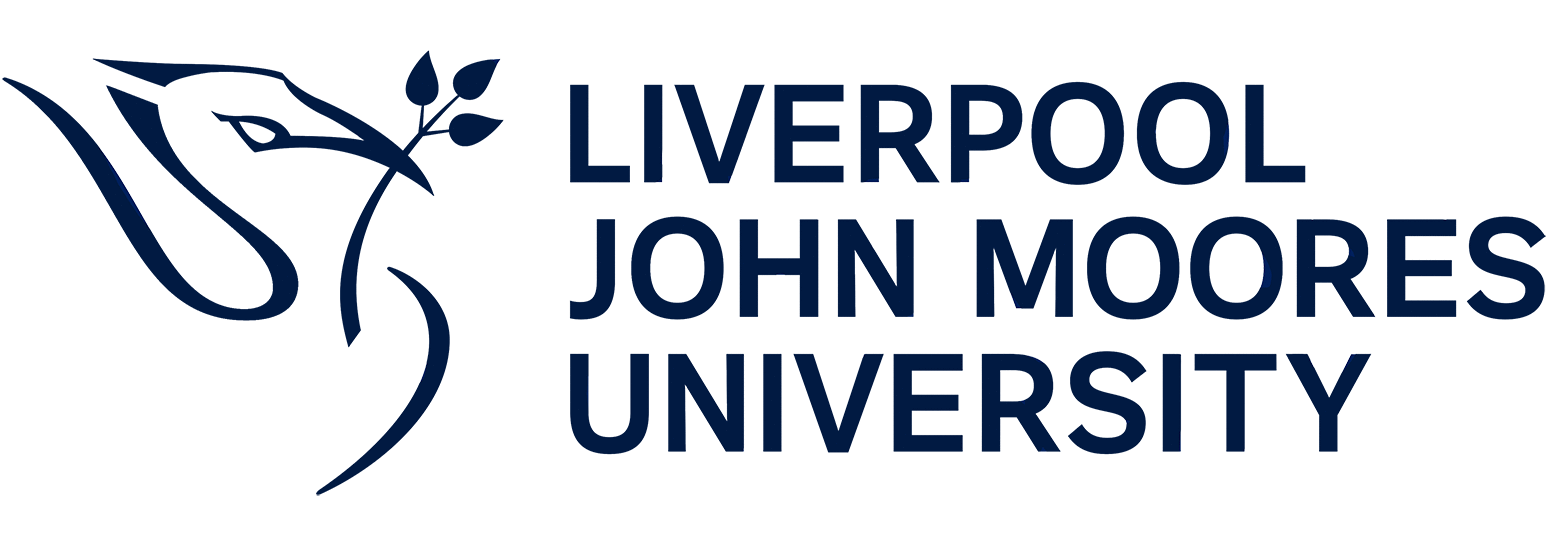 Internship Host Expression of Interest Form – May and June Cohorts 2021 The LJMU internships programme enables students to develop valuable work experience. We seek local internship hosts who can offer a supportive and structured environment to enable our students to grow their confidence and workplace skills. LJMU pays the full cost of wages for the project. Please complete this expression of interest and return via email to internships@ljmu.ac.uk by Friday 7th May 2021 at 12 noon. This is a first come, first served process and we have a limited number of opportunities. Please note that companies that have had an intern in the past 2 years or companies that are owned by LJMU staff are not eligible Process We will review the project and the eligibility of your company – we may get in touch for further details.LJMU Unitemps branch will support candidate selection.You will be contacted with candidate details and you must agree a date and time for the project interviews with Unitemps.You will host the interviews and select the best candidate for the role.Unitemps will process timesheets and payments to the students.We expect that all interns will work remotely, so if there is any mandatory equipment that the student needs to have as part of this process, please include details Please include a copy of your Employer’s Liability Insurance or its equivalentThis form provide the basis for the internship advert so please specify the aims and objectives so that we can secure the best candidates.  Name of BusinessAddress and postcode of businessCompanies House NumberNumber of Employees Number of Employees Number of Employees Structure of BusinessSole trader Partnership Ltd company Socially trading company / CIC Charity School Public sector organisation Other Sole trader Partnership Ltd company Socially trading company / CIC Charity School Public sector organisation Other Sector  Advanced Manufacturing Digital and Creative Financial and Professional Services Health and Life Sciences Low Carbon Energy Maritime and Logistics Visitor Economy Other Advanced Manufacturing Digital and Creative Financial and Professional Services Health and Life Sciences Low Carbon Energy Maritime and Logistics Visitor Economy Other Advanced Manufacturing Digital and Creative Financial and Professional Services Health and Life Sciences Low Carbon Energy Maritime and Logistics Visitor Economy Other Name of Company Contact This will be the timesheet approver Company Contact Job titlePhone numberEmail addressEmail addressEmail addressCompany website Please confirm the company/organisation has Employer’s Liability Insurance or its equivalent (please enclose a copy of the certificate)      YES  Please confirm the company/organisation has Employer’s Liability Insurance or its equivalent (please enclose a copy of the certificate)      YES  Please confirm the company/organisation has Employer’s Liability Insurance or its equivalent (please enclose a copy of the certificate)      YES  Please confirm the company/organisation has Employer’s Liability Insurance or its equivalent (please enclose a copy of the certificate)      YES  Please confirm the company/organisation has Employer’s Liability Insurance or its equivalent (please enclose a copy of the certificate)      YES  Please confirm the company/organisation has Employer’s Liability Insurance or its equivalent (please enclose a copy of the certificate)      YES  Please confirm the company/organisation has Employer’s Liability Insurance or its equivalent (please enclose a copy of the certificate)      YES  Please confirm that the company/organisation has Public Liability Insurance or its equivalent (a copy of the current certificate must be produced if requested)                                                        YES  Please confirm that the company/organisation has Public Liability Insurance or its equivalent (a copy of the current certificate must be produced if requested)                                                        YES  Please confirm that the company/organisation has Public Liability Insurance or its equivalent (a copy of the current certificate must be produced if requested)                                                        YES  Please confirm that the company/organisation has Public Liability Insurance or its equivalent (a copy of the current certificate must be produced if requested)                                                        YES  Please confirm that the company/organisation has Public Liability Insurance or its equivalent (a copy of the current certificate must be produced if requested)                                                        YES  Please confirm that the company/organisation has Public Liability Insurance or its equivalent (a copy of the current certificate must be produced if requested)                                                        YES  Please confirm that the company/organisation has Public Liability Insurance or its equivalent (a copy of the current certificate must be produced if requested)                                                        YES  Has the Business hosted an intern in the last 2 years?Note: if yes, you are not eligible for this scheme  Yes    No  Has the Business hosted an intern in the last 2 years?Note: if yes, you are not eligible for this scheme  Yes    No  Has the Business hosted an intern in the last 2 years?Note: if yes, you are not eligible for this scheme  Yes    No  Has the Business hosted an intern in the last 2 years?Note: if yes, you are not eligible for this scheme  Yes    No  Has the Business hosted an intern in the last 2 years?Note: if yes, you are not eligible for this scheme  Yes    No  Has the Business hosted an intern in the last 2 years?Note: if yes, you are not eligible for this scheme  Yes    No  Has the Business hosted an intern in the last 2 years?Note: if yes, you are not eligible for this scheme  Yes    No  Do you or any of the Directors of the Business work at LJMU?  Note: if yes, you are not eligible for this scheme     Yes    No   Do you or any of the Directors of the Business work at LJMU?  Note: if yes, you are not eligible for this scheme     Yes    No   Do you or any of the Directors of the Business work at LJMU?  Note: if yes, you are not eligible for this scheme     Yes    No   Do you or any of the Directors of the Business work at LJMU?  Note: if yes, you are not eligible for this scheme     Yes    No   Do you or any of the Directors of the Business work at LJMU?  Note: if yes, you are not eligible for this scheme     Yes    No   Do you or any of the Directors of the Business work at LJMU?  Note: if yes, you are not eligible for this scheme     Yes    No   Do you or any of the Directors of the Business work at LJMU?  Note: if yes, you are not eligible for this scheme     Yes    No   About the host organisationPlease provide details about your company to be used in the introduction of the job advert.About the host organisationPlease provide details about your company to be used in the introduction of the job advert.Job descriptionThe title of the internship, The purpose of the project and the main dutiesJob descriptionThe title of the internship, The purpose of the project and the main dutiesPerson specification Qualifications, skills and experience. If there is a specific discipline of study required, please include. Please note, LJMU cannot pay for DBS processing Person specification Qualifications, skills and experience. If there is a specific discipline of study required, please include. Please note, LJMU cannot pay for DBS processing Start date Start date  Monday 7th June 2021 Monday 7th June 2021 Monday 7th June 2021 Monday 7th June 2021 Monday 7th June 2021Interview date Interview date Additional information about equipment or access to company resources or networks Additional information about equipment or access to company resources or networks 